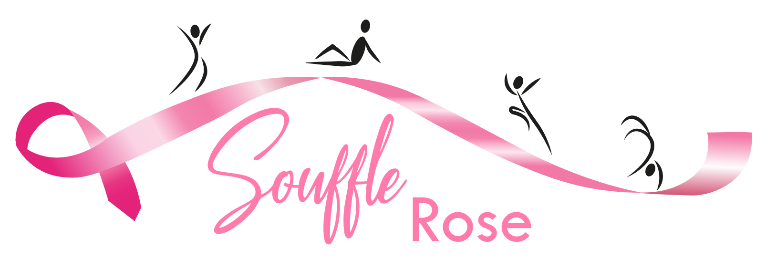 L'Association Souffle Rose a été créée à Saint-Maur-des-Fossés le 1er octobre 2019 C’est une association Loi 1901.Des activités pour faire bouger et oxygéner les femmes touchées par un cancer du sein...et toutes les autres ! Souffle Rose est une passerelle vivante permettant à toutes les femmes de retrouver justesse de l'équilibre et harmonie globale en se faisant plaisir. Elle s’adresse principalement aux femmes touchées par un cancer du sein et a pour but d’aider, accompagner, encourager chaque femme à œuvrer pour son bien- être, améliorer sa qualité de vie, se reconstruire par différentes formes d’activités, évitant ainsi l’isolement et la perte de sens.S’engager dans une association permet de soutenir une cause à laquelle vous êtes sensible. Il s’agit d’une démarche et d’un projet personnel.S’engager dans une association permet de s’impliquer dans un projet de votre choix et défendre une bonne cause.Une fois l’association intégrée, il est primordial d’être ponctuel et régulier dans sa participation aux différentes activités proposés et aux événements que Souffle Rose organisera tout au long de l’année.Association Souffle Rose Siège social : 2 avenue Diderot 94100 Saint Maur des Fossés www.soufflerose.fr assosoufflerose@gmail.com N° association préfecture W941016120 N° Siret 87803395000014